                   КАРАР                         №191                           РЕШЕНИЕ10 ноябрь 2022й.                                                     10 ноября 2022г.           О внесении изменений в решение Совета сельского поселения Ижбердинский сельсовет муниципального района Кугарчинский район  Республики Башкортостан  №127 от  08.04.2022 года  «Об утверждении  Порядка оформления прав пользования муниципальным имуществом сельского поселения Ижбердинский сельсовет муниципального района Кугарчинский район Республики Башкортостан       На основании постановления Правительства Республики Башкортостан от 24.10.2022г. № 664 «О внесении изменений в Постановление  Правительства  Республики Башкортостан от 29.12.2007г.  № 403 «О Порядке оформления прав пользования государственным имуществом Республики Башкортостан и об определении годовой арендной платы за пользование государственным имуществом Республики Башкортостан», Совет сельского поселения Ижбердинский  сельсовет  муниципального района Кугарчинский район Республики Башкортостан                                                         РЕШИЛ:    1. Внести  в решение Совета сельского поселения Ижбердинский  сельсовет № 127  от  08.04.2022. «Об утверждении Порядка    оформления  прав  пользования   муниципальным имуществом сельского поселения Ижбердинский сельсовет муниципального района Кугарчинский район Республики  Башкортостан» следующее изменение:Пункт 5.5. порядка оформления прав пользования  дополнить вторым абзацем следующего содержания : «Размер годовой арендной платы при предоставлении энергетических объектов, инженерных коммуникаций и сооружений, закрепленных на праве оперативного  управления или хозяйственного ведения за муниципальными учреждениями и муниципальными предприятиями,  без проведения юридическими лицами определяется в соответствии с Методикой»             2. Методику определения годовой арендной платы за пользование, дополнить пунктом 4.2 следующего содержания:       «4.2. При передачи в аренду электрических и магистральных тепловых сетей, объектов связи, газоснабжения, водоснабжения и водоотведения, других инженерных коммуникаций и сооружений, закрепленных на праве хозяйственного ведения за государственными унитарными предприятиями, специализированным организациям размер годовой арендной платы рассчитывается по формуле:Апл = (Ам*(1+П)+Ним.)*(1+Кндс), где: Апл - арендная плата;Ам - годовая сумма амортизационных отчислений;П- процент отчисления, который устанавливается равным 0,05;Ним – годовая сумма налога на имущество;Кндс – коэффициент, учитывающий налог на добавленную стоимость.»    3. Обнародовать настоящее Решение на  информационном стенде в здании Администрации сельского поселения Ижбердинский сельсовет  по адресу: РБ, Кугарчинский район, д.Сапыково, ул.Центральная, д.1Б и на официальном сайте Администрации сельского поселения Ижбердинский сельсовет муниципального района Кугарчинский район Республики Башкортостан https://igberdino.ru/.   3. Контроль за исполнением данного решения возложить на комиссию по бюджету, налогам и вопросам собственности.         Глава администрации сельского поселения                                                    Н.Б.ИбрагимовБАШҠОРТОСТАН РЕСПУБЛИКАҺЫКҮГӘРСЕН РАЙОНЫ МУНИЦИПАЛЬ РАЙОНЫНЫҢ ИШБИРҘЕ АУЫЛ СОВЕТЫ   АУЫЛ БИЛӘМӘҺЕ СОВЕТЫ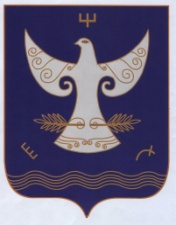 РЕСПУБЛИКА БАШКОРТОСТАНСОВЕТ  СЕЛЬСКОГО  ПОСЕЛЕНИЯ ИЖБЕРДИНСКИЙ  СЕЛЬСОВЕТ                МУНИЦИПАЛЬНОГО  РАЙОН А    КУГАРЧИНСКИЙ  РАЙОН        453344  Сапыҡ ауылы,  Үҙәк урам, 1Б              РЕСПУБЛИКА БАШКОРТОСТАНСОВЕТ  СЕЛЬСКОГО  ПОСЕЛЕНИЯ ИЖБЕРДИНСКИЙ  СЕЛЬСОВЕТ                МУНИЦИПАЛЬНОГО  РАЙОН А    КУГАРЧИНСКИЙ  РАЙОН        453344  Сапыҡ ауылы,  Үҙәк урам, 1Б              453344  д.Сапыково, ул.Центральная, 1Б 